NAME 	____________________________________  	INDEX NO.		_______________SCHOOL 	____________________________________	SIGNATURE 		_______________									DATE 			_______________233/1	CHEMISTRY PAPER 1(THEORY) JULY/AUGUST, 2015TIME: 2 HOURS233/1CHEMISTRY PAPER 1(THEORY)TIME: 2 HOURSINSTRUCTIONS Write your name and index no. in the spaces provided above. Sign and write the date of examination in the space provided above.Answer all the questions in the spaces provided.Mathematical tables and silent electronic calculators may be used. All working MUST be clearly shown where necessary.FOR EXAMINER’S USE ONLYThis paper consists of 12 printed pages.Candidates should check to ensure that all pages are printed as indicated and no questions are missing.The diagram below shows a set-up of apparatus used to separate immiscible liquids.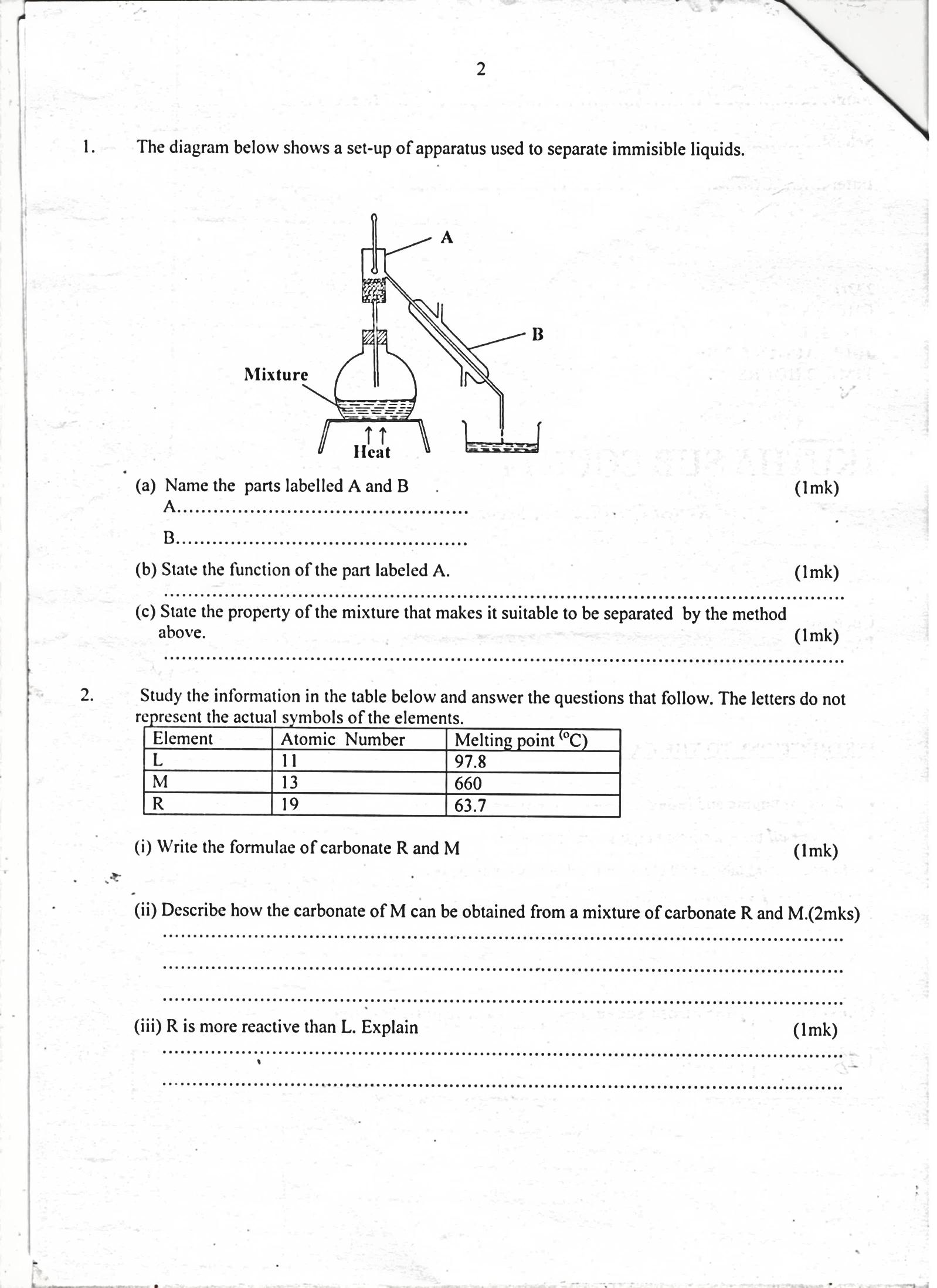 Name the parts labelled A and B. 								(1 mark)	A	_________________________________________________________________________________	B	_________________________________________________________________________________State the function of the part labelled A	.							(1 mark)	______________________________________________________________________________________________________________________________________________________________________State the property of the mixture that makes it suitable to be separated by the method above. 	(1 mark)	______________________________________________________________________________________________________________________________________________________________________Study the information in the table below and answer the questions that follow. The letters do not represent the actual symbols of the elementsWrite the formula of carbonate of R and M 							(1 mark)	______________________________________________________________________________________________________________________________________________________________________Describe how the carbonate of M can be obtained from a mixture of carbonate R and M.	(2 marks)	__________________________________________________________________________________________________________________________________________________________________________________________________________________________________________________________________________________________________________________________________________________________________________________________________________________________________________________________________________________________________________________R is more reactive than L. Explain. 								(1 mark)	_________________________________________________________________________________________________________________________________________________________________________________________________________________________________________________________In an experiment, concentrated sulphuric acid was put in a beaker and exposed to air for one week as shown below.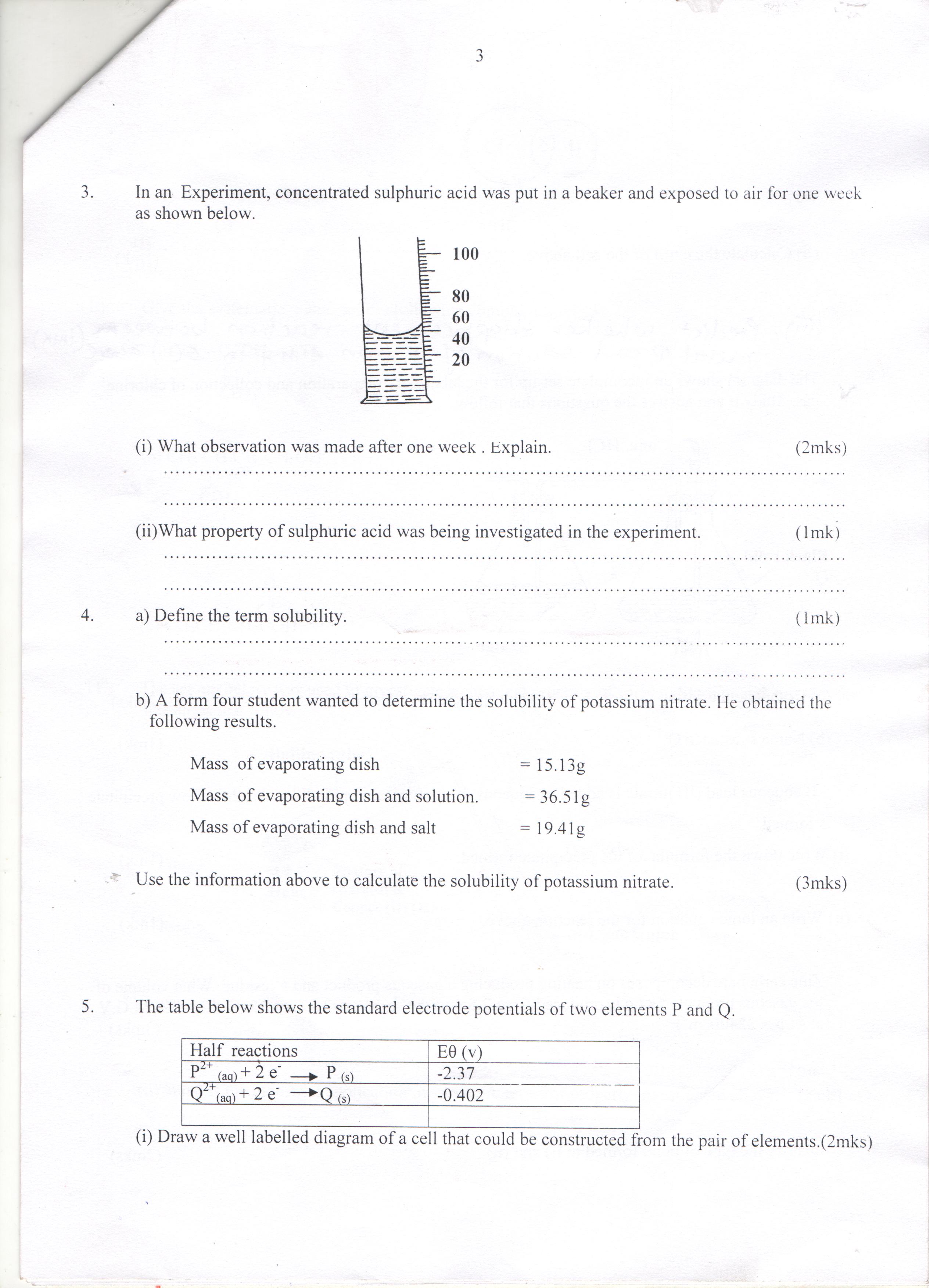 What observation was made after one week? Explain. 						(2 marks)	_________________________________________________________________________________________________________________________________________________________________________________________________________________________________________________________What property of sulphuric acid was being investigated in the experiment? 			(1 mark)	_________________________________________________________________________________________________________________________________________________________________________________________________________________________________________________________a)	Define the term solubility. 									(1 mark)	______________________________________________________________________________________________________________________________________________________________________	b)	A form four student wanted to determine the solubility of potassium nitrate. He obtained the		following results.			Mass of evaporating dish			=15.13g			Mass of evaporating dish and solution	=36.51g			Mass of evaporating dish and salt		=19.41g		Use the information above to calculate the solubility of potassium nitrate. 			(3 marks)	_____________________________________________________________________________________________________________________________________________________________________________________________________________________________________________________________________________________________________________________________________________________________________________________________________________________________________________________________________________________________________________________________________________________________________________________________________The table below shows the standard electrode potentials of two elements P and Q.Draw a well labelled diagram of a cell that could be constructed from the pair of elements. (2 marks)Calculate the e.m.f. of the cell above. 								(1 mark)	_________________________________________________________________________________________________________________________________________________________________________________________________________________________________________________________Predict whether displacement reaction between metal Q and solution of P from e.m.f in 5 (ii) above will occur.													(1 mark)	_________________________________________________________________________________________________________________________________________________________________________________________________________________________________________________________The diagram below shows an incomplete set – up for the laboratory preparation and collection of chlorine gas. Study it and answer the questions that follow.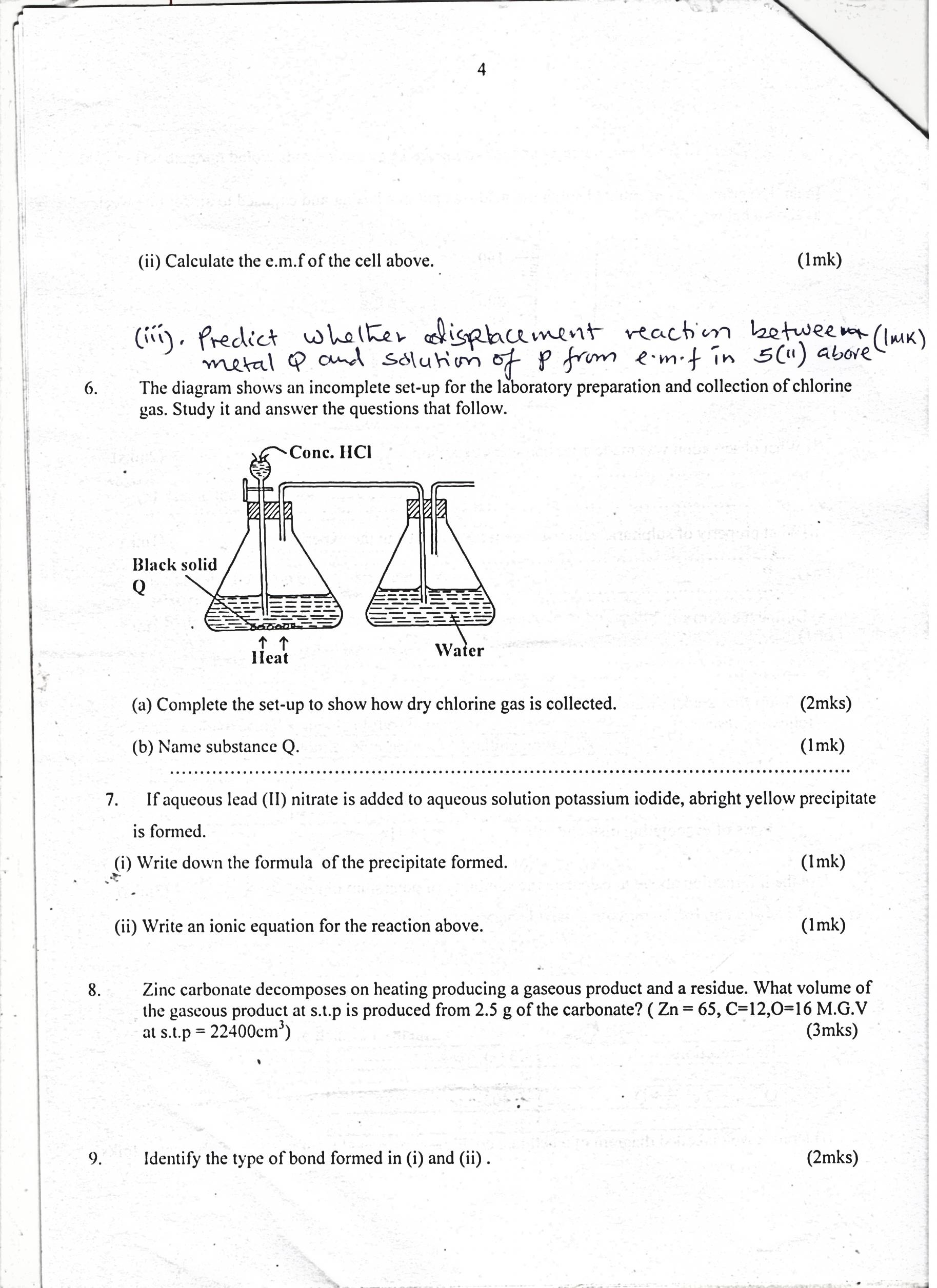 a)	Complete the set up to show how dry chlorine gas is collected. 				(2 marks)b)	Name substance Q. 										(1 mark)	___________________________________________________________________________________If aqueous lead (II) nitrate is added to aqueous solution potassium iodide, a bright yellow precipitate is formed.i)	Write down the formula of the precipitate formed. 						(1 mark)	___________________________________________________________________________________ii)	Write the ionic equation for the reaction above. 							(1 mark)	______________________________________________________________________________________________________________________________________________________________________Zinc carbonate decomposes on heating producing a gaseous product and a residue. What volume of the gaseous product at s.t.p. is produced from 2.5g of the carbonate? (Zn = 65, C = 12, O = 16, MGV at s.t.p =22400cm3) 						(3 marks)	__________________________________________________________________________________________________________________________________________________________________________________________________________________________________________________________________________________________________________________________________________________________________________________________________________________________________________________________________________________________________________________Identify the type of bond formed in (i) and (ii) 							(2 marks)		ii)	__________________________________________________________________________________________________________________________________________________________________Give the systematic names of the following compounds. 					(3 marks)a)	CH3 – C – CH2 – CH3 					||				CH2				___________________________________________________________________________________b)	CH3 CH CH2 CH2 OH			|			C2H5	___________________________________________________________________________________c)					O					 ||	CH3 CH2 CH2 COH	___________________________________________________________________________________The set up below was used to investigate a chemical property of carbon. Study it and answer the questions that follow 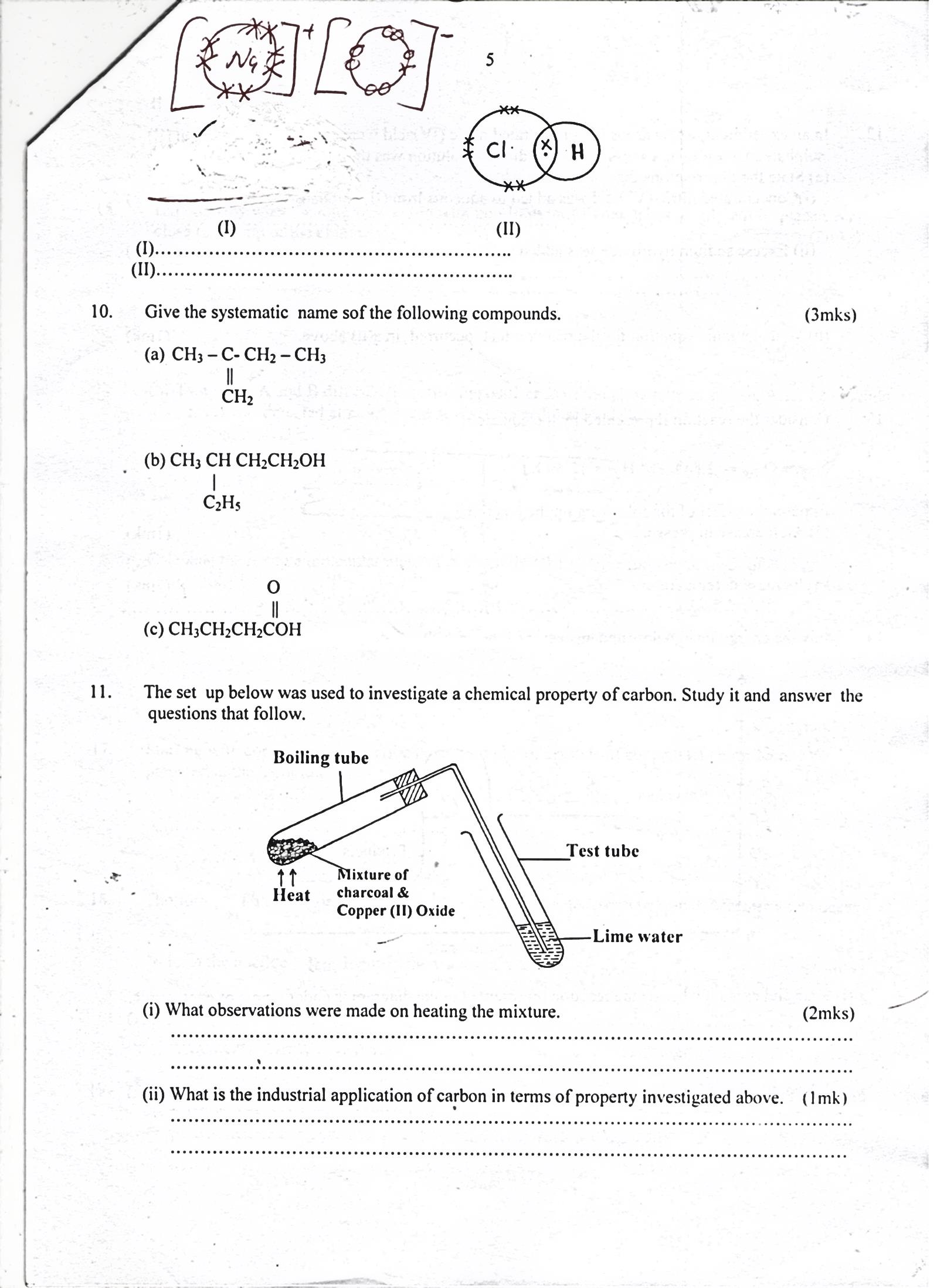 i)	What observations were made on heating the mixture? 						(2 marks)	_________________________________________________________________________________________________________________________________________________________________________________________________________________________________________________________ii)	What is the industrial application of carbon in terms of property investigated above? 		(1 mark)	______________________________________________________________________________________________________________________________________________________________________In an experiment, a few drops of concentrated nitric (V) acid were added to aqueous iron (II) sulphate in a test tube. Excess sodium hydroxide solution was then added to the mixture.a)	State the observations that were made when;i)	Concentrated nitric (V) acid was added to aqueous iron (II) sulphate. 				(1mark)	______________________________________________________________________________________________________________________________________________________________________ii)	Excess sodium hydroxide was added to the mixture. 						(1mark)	______________________________________________________________________________________________________________________________________________________________________b)	Write an ionic equation for the reaction that occurred in a) ii) above				(1 mark)	______________________________________________________________________________________________________________________________________________________________________Consider the reaction represented by the equation:	N2 (g) + O2 (g) ⇌ 2NO (g)    		 H = + 1259kJ	Explain the effects of the following on the reaction;a)	An increase in pressure 										(1 mark)	______________________________________________________________________________________________________________________________________________________________________b)	Increase in temperature 										(2 marks)	_________________________________________________________________________________________________________________________________________________________________________________________________________________________________________________________Study the energy level diagram below and answer the questions that follow.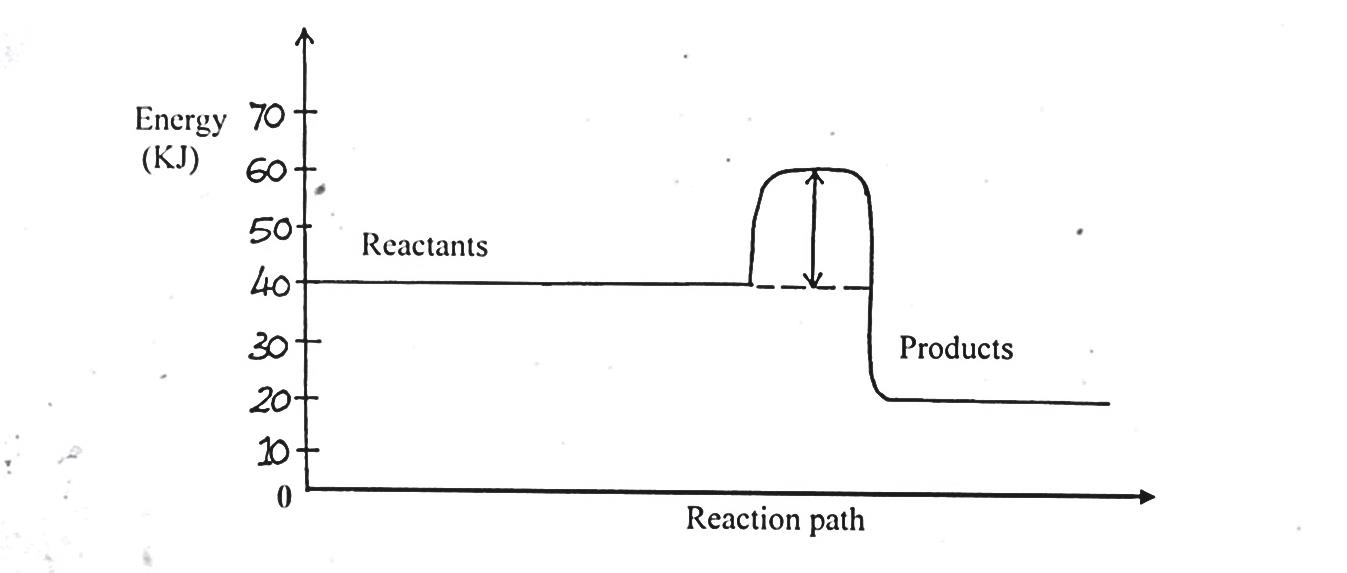 i)	State and explain whether the reaction represented is endothermic or exothermic. 		(1 mark)	_________________________________________________________________________________________________________________________________________________________________________________________________________________________________________________________ii)	From the diagram, determine;I.	The activation energy	 									(1 mark)	____________________________________________________________________________________________________________________________________________________________________________________________________________________________________________________________________________________________________________________________________________II.	Enthalpy of reaction										(1mark)	____________________________________________________________________________________________________________________________________________________________________________________________________________________________________________________________________________________________________________________________________________Explain why when heating substances with non – luminous flame, tubes should not be placed very close to the top of the chimney. 									(2marks)	_________________________________________________________________________________________________________________________________________________________________________________________________________________________________________________________a)	State graham’s law of diffusion.								(1mark)	______________________________________________________________________________________________________________________________________________________________________	b)	Two gases A and B diffuse from two opposite ends of the glass tube as shown. After 12 seconds		 gas B was detected at point P and A was detected 4 seconds later.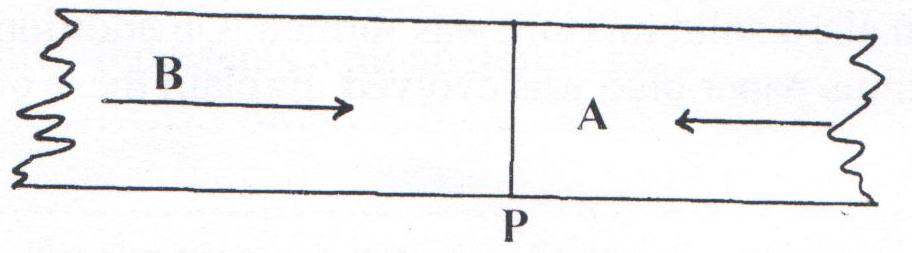 		Calculate the relative molecular mass of A given the relative molecular mass of B is 2. 	(3 marks)	_______________________________________________________________________________________________________________________________________________________________________________________________________________________________________________________________________________________________________________________________________________________________________________________________________________________________Starting with copper metal, describe how a sample of crystals of copper (II) chloride may be prepared in the laboratory. 											(3 marks)	_______________________________________________________________________________________________________________________________________________________________________________________________________________________________________________________________________________________________________________________________________________________________________________________________________________________________Thorium  undergoes two consecutive alpha decays followed by two consecutive beta decays to form the nuclide . Identify the values of x and y. 						(3 marks)	_______________________________________________________________________________________________________________________________________________________________________________________________________________________________________________________________________________________________________________________________________________________________________________________________________________________________Explain why the reaction between 1g of calcium carbonate and 1M hydrochloric acid is faster than the reaction between 1g of calcium carbonate and 1M butanoic acid. 				(2 marks)	_________________________________________________________________________________________________________________________________________________________________________________________________________________________________________________________A hydrocarbon gas Y in which the percentage of hydrogen by mass is 14.3% occupies a volume of 2.24dm3 at s.t.p. and weighs 7g.i)	Determine the empirical formula of Y. (C = 12, H = 1.0) 					(2 marks)	_______________________________________________________________________________________________________________________________________________________________________________________________________________________________________________________________________________________________________________________________________________________________________________________________________________________________ii)	Give the structural molecular formula of Y. 							(2 marks)	____________________________________________________________________________________________________________________________________________________________________________________________________________________________________________________________________________________________________________________________________________When magnesium was burnt in air, a solid mixture was formed. On addition of water to the mixture a gas which turned moist red litmus paper blue was evolved. Explain these observations. 	(2 marks)	____________________________________________________________________________________________________________________________________________________________________________________________________________________________________________________________________________________________________________________________________________In an experiment to prepare nitrogen (I) oxide, ammonium nitrate was gently heated in a flask.a)	State and explain how the gas was collected. 							(1 mark)	_________________________________________________________________________________________________________________________________________________________________________________________________________________________________________________________b)	A sample of the gas was tested with damp blue and red litmus papers. What observations were made? 															(1 mark)	_________________________________________________________________________________________________________________________________________________________________________________________________________________________________________________________The following are standard electrode potentials of some half-cell reactions. Use the data to answer the questions that follow.i)	Suggest the identity of element U. 								(1 mark)	___________________________________________________________________________________ii)	Which of the above elements is the most:I)	Reducing agent? Explain.									(2 marks)	_________________________________________________________________________________________________________________________________________________________________________________________________________________________________________________________II)	Oxidizing agent? Explain. 									(2 marks)	_________________________________________________________________________________________________________________________________________________________________________________________________________________________________________________________The grid below is part of the periodic table. Use it to answer the questions that follow. (The letters do not represent the actual symbols of the elements)Indicate in the grid the position of an element represented by letter V, Whose atomic number is 14. 																(1 mark)b)	Select a letter which represents a mono atomic gas. 						(1 mark)	___________________________________________________________________________________c)	Write an equation for the reaction between Q and T. 						(1 mark)	______________________________________________________________________________________________________________________________________________________________________In an experiment, dilute hydrochloric acid was added to sodium hydroxide solution drop wise. The concentration of sodium hydroxide was noted at regular time intervals.i)	Sketch a graph of concentration (y-axis) against time interval to show the concentration of sodium hydroxide changes. 										(2 marks)ii)	Explain the shape of the curve sketched above. 							(1 mark)	_________________________________________________________________________________________________________________________________________________________________________________________________________________________________________________________Below is a set-up of apparatus used to prepare hydrogen gas in the laboratory. Study it and answer the questions that follow.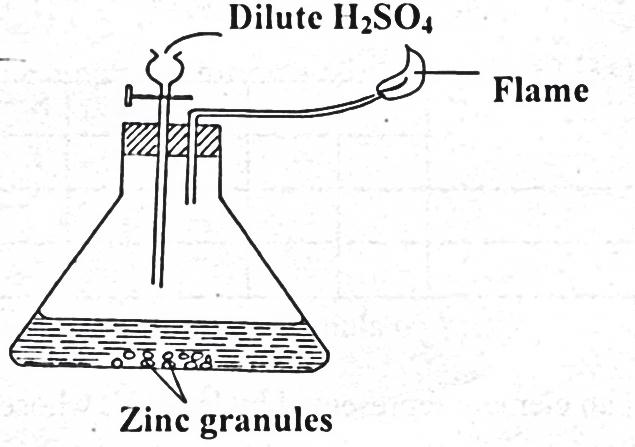 a)	Write the chemical equation for the two reactions taking place in the above set up. 		(1 mark)	______________________________________________________________________________________________________________________________________________________________________b)	State the chemical test for hydrogen gas. 							(1 mark)	______________________________________________________________________________________________________________________________________________________________________Below is a table of 1st ionization energies for elements A, B, C and D which are metals.a)	What is meant by 1st ionization energy? 								(1 mark)	______________________________________________________________________________________________________________________________________________________________________b)	With an explanation, arrange the elements in order of increasing reactivities.			(1 mark)	____________________________________________________________________________________________________________________________________________________________________________________________________________________________________________________________________________________________________________________________________________a)	What are alkali metals? 									(1 mark)	______________________________________________________________________________________________________________________________________________________________________	b)	Explain why potassium atom is larger than sodium atom. 					(1 mark)	_________________________________________________________________________________________________________________________________________________________________________________________________________________________________________________________QUESTIONSMAXIMUM SCORECANDIDATE’S SCORE1    2880 marksElementAtomic numberMelting point ()L1197.8M13	660R1963.7Half reactionsE (v) P2+(aq)+ 2e  P(s)- 2.37Q2+(aq)+ 2e  Q(s)- 0.402ElementElectrode potentialsS- 1.37T- 0.83U0.00V+ 0.58W+ 1.46RSNQTUPElementsABCDIonization energies KJ/mol494418519376